OKRESNÍ FOTBALOVÝ SVAZ ŽĎÁR NAD SÁZAVOU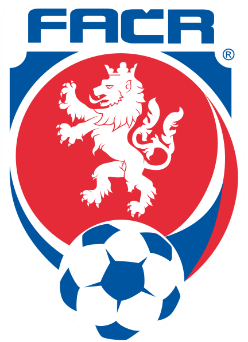 Jungmannova 10, 591 01 Žďár nad Sázavouemail: ofszdar@seznam.cz	tel.: 605 202 600IČ: 22880313	č.ú.: 107-309280207/0100Zpráva STK OFS Žďár nad Sázavou č. 10 2018/201914. 11. 2018Přítomni:	J. Beneš, V. Kejda, J. Matoušek, J. PajkrOmluven: 	V. KabrdaHosté:		J. Beneš (předseda VV OFS), M. Šoukalová (sekretářka OFS)1. STK předepsala pořádkovou pokutu za čtyři a více ŽK v jednom utkání následujícím klubům:	FK Doubravník	300,- Kč utkání Měřín B – Doubravník	Sokol Jimramov	300,- Kč utkání Bory – Jimramov 	FC Santus Jívoví	300,- Kč utkání Křižanov – Jívoví	SK FC Křižanov	400,- + 300,- Kč utkání Křižanov – Jívoví a Křižanov – Bobrová	Sokol Křoví	300,- + 400,- Kč utkání Křoví Hamry n. S. a D. Rožínka – Křoví	Jiskra Měřín	500,- + 400,- Kč utkání Měřín B – Doubravník a O. Bítýška – Měřín B	TJ Strážek	300,- Kč utkání Doubravník – Strážek	SK Svratka	300,- + 300,- Kč utkání Ujčov – Svratka a Svratka – Jívoví2. STK předepsala pořádkovou pokutu za nesplnění ustanovení Rozpisu mistrovských soutěží OFS Žďár nad Sázavou, čl. 10, odst. 9 (nenastoupení hráčů uvedených na soupisce pro podzimní část soutěžního ročníku 2018/2019 v předepsaném počtu utkání) následujícím klubům:	Družstevník Bory		600,- Kč hráči Pól Jan ID 93120432 a Studený Zdeněk ID 75110903	FC Hamry nad Sázavou	200,- Kč hráč Němec Patrik ID 92050760	Sokol Křoví			200,- Kč hráč Pekárek Jan ID 82021676	SK Osová Bítýška		2000,- Kč hráči Jelínek Jan ID 84011865, Machát Pavel ID 86010121, 					Navrátil Marek ID 87010158 a Zeman Martin ID 890705413. STK uložila pořádkovou pokutu 200,- Kč za porušení ustanovení § 30 odst. 2 Soutěžního řádu FAČR (povinnosti vedoucího družstva) a § 40 odst. 3 Soutěžního řádu FAČR (kumulace funkcí) následujícím klubům:	FC Hamry nad Sázavou	utkání Hamry n. S. B – O. Bítýška Martaus Roman ID 77041081 						uveden současně jako hráč a AR1	FC Sntus Jívoví		utkání Svratka – Jívoví zápis o utkání nepotvrzen vedoucím po skončení 					utkání	Sokol Tasov		utkání Tasov – Bory B Švec Rudolf ID 75040678 uveden současně jako Hráč a 				AR1	TJ Velká Losenice	utkání V. Losenice – Radostín n. O. B zápis o utkání nepotvrzen vedoucím po 				skončení utkání4. STK uložila pořádkovou pokutu 300,- Kč za opakované porušení ustanovení § 30 odst. 2 Soutěžního řádu FAČR (povinnosti vedoucího družstva) a § 40 odst. 3 Soutěžního řádu FAČR (kumulace funkcí) klubu:	Sokol Radostín nad Oslavou	utkání V. Losenice – Radostín n. O. B zápis o utkání nepotvrzen 						vedoucím po skončení utkání					utkání Radostín n. O. B – Vír Večeřa Rostislav ID 93090554 uveden 					současně jako Hlavní pořadatel a AR25. STK schválila propozice následujících halových turnajů:turnaj pro starší přípravku pořádaný KM OFS Žďár nad Sázavou ve spolupráci s klubem SK Bystřice nad Pernštejnem v neděli 11. 11. 2018 v Bystřici nad Pernštejnemturnaj pro mladší přípravku pořádaný KM OFS Žďár nad Sázavou ve spolupráci s klubem SK Bystřice nad Pernštejnem v sobotu 17. 11. 2018 v Bystřici nad Pernštejnemturnaj pro mladší přípravku pořádaný klubem SK Bystřice nad Pernštejnem v neděli 25. 11. 2018 v Bystřici nad Pernštejnemturnaj pro starší přípravku pořádaný klubem SK Bystřice nad Pernštejnem v neděli 25. 11. 2018 v Bystřici nad Pernštejnem 6. STK děkuje všem klubům a jejich funkcionářům za spolupráci v podzimní části soutěží a přeje jim příjemnou zimní přestávku.Ve Žďáře nad Sázavou 14. 11. 2018			Jiří Beneš – předseda STK OFS Žďár nad Sázavou